
                                                                   ПРОЕКТ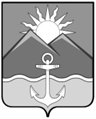 ДУМА ХАСАНСКОГО МУНИЦИПАЛЬНОГО РАЙОНАПРИМОРСКОГО КРАЯРЕШЕНИЕпгт.Славянка          .07.2018                                                                                                                   № О Нормативном правовом акте « О  Порядке заключения соглашений  органами   местного  самоуправления   Хасанского  муниципального  района  с  органами   местного самоуправления  отдельных поселений,  входящих в  состав  Хасанского муниципального района,  о передаче (принятии) осуществления части полномочий       по  решению  вопросов местного значения»                     В соответствии со статьями 9, 142, 142.4, 142.5 Бюджетного кодекса Российской Федерации, статьёй  65  Федерального закона от  6 октября 2003 года № 131-ФЗ "Об общих принципах организации местного самоуправления  в Российской Федерации", руководствуясь Уставом Хасанского муниципального районаДума Хасанского муниципального района РЕШИЛА:         1. Принять Нормативный правовой акт «О Порядке заключения соглашений  органами   местного   самоуправления   Хасанского муниципального  района  с  органами  местного самоуправления отдельных  поселений,  входящих в состав  Хасанского муниципального района, о передаче (принятии) осуществления части полномочий по  решению  вопросов местного значения».2. Направить Нормативный правовой акт «О Порядке заключения соглашений  органами   местного   самоуправления   Хасанского муниципального  района  с  органами  местного самоуправления отдельных  поселений,  входящих в состав  Хасанского муниципального района, о передаче (принятии) осуществления части полномочий по  решению  вопросов местного значения»  главе Хасанского муниципального района для подписания и официального опубликования.3. Настоящее решение вступает в силу со дня его принятия.Председатель Думы                                                                                                  А.П.Якимчук                                                                                     ПРОЕКТ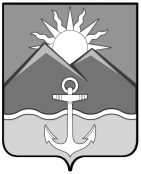 ДУМА  ХАСАНСКОГО МУНИЦИПАЛЬНОГО РАЙОНА     пгт СлавянкаНОРМАТИВНЫЙ ПРАВОВОЙ АКТО  Порядке заключения соглашений  органами   местного   самоуправления   Хасанского муниципального  района  с  органами  местного самоуправления отдельных поселений,  входящих в состав  Хасанского муниципального района, о передаче (принятии) осуществления части полномочий по  решению  вопросов местного значенияПринят  решением Думы Хасанского муниципального района от    .2018   №  1.Общие положенияНастоящий  Нормативный  правовой  акт  разработан  в  соответствии с  Бюджетным кодексом Российской Федерации,  Федеральным законом от  6 октября 2003 года  №  131-ФЗ " Об  общих  принципах  организации  местного самоуправления  в Российской Федерации», Нормативным правовым актом от 23.12.2011 № 128-НПА "О бюджетном  процессе и  межбюджетных отношениях в  Хасанском  муниципальном районе" , Уставом Хасанского муниципального района  и определяет порядок заключения соглашений  органами   местного   самоуправления   Хасанского муниципального  района  (далее- органы  местного самоуправления муниципального района) с  органами  местного самоуправления  отдельных поселений,  входящих в состав  Хасанского муниципального района  (далее- органы  местного самоуправления отдельных поселений), о передаче (принятии) осуществления части полномочий по  решению  вопросов местного значения.             1.2. Органы  местного  самоуправления  муниципального  района  вправе заключать соглашения с органами местного самоуправления отдельных поселений о передаче им осуществления части своих полномочий за счет иных межбюджетных трансфертов, предоставляемых  из  бюджета  района  в  бюджеты  отдельных  поселений  в соответствии с Бюджетным кодексом Российской Федерации. Объем иных межбюджетных трансфертов из бюджета муниципального района бюджетам отдельных поселений формируется за счет собственных доходов бюджета Хасанского муниципального района при наличии финансовых возможностей районного бюджета.          В этом случае полномочия по решению вопросов местного значения района на территории отдельных поселений, с органами местного самоуправления которых заключены  указанные  соглашения,  осуществляются органами  местного  самоуправления  этих поселений  в  соответствии  с  действующим  законодательством  и  соглашениями  о передаче  осуществления  полномочий  (части  полномочий)  по  решению  вопросов местного значения района. 1.3. Органы  местного  самоуправления  муниципального  района  вправе заключать соглашения с органами местного самоуправления отдельных поселений о приеме осуществления  части  их  полномочий  за  счет  межбюджетных  трансфертов, предоставляемых  из  бюджетов  отдельных  поселений  в  бюджет  района  в соответствии с Бюджетным кодексом Российской Федерации. В  этом  случае  полномочия  по  решению  вопросов  местного  значения отдельных поселений,  с  органами  местного  самоуправления  которых  заключены  указанные соглашения,  осуществляются  органами  местного  самоуправления  района  в соответствии  с  действующим  законодательством  и  соглашениями  о  приеме осуществления  полномочий  (части полномочий)  по решению  вопросов  местного значения поселений.1.4. От имени органов местного самоуправления муниципального района и отдельных поселений, соглашения заключают администрации соответствующих муниципальных образований в лице глав администраций.1.5. Условием передачи осуществления части полномочий органов местного самоуправления одного муниципального образования является установление объективной необходимости и целесообразности их реализации другим муниципальным образованием.Передаче подлежит часть тех полномочий, которые могут быть реализованы без ущерба для интересов обеих сторон соглашения, исходя из социально-экономических условий и интересов населения соответствующего муниципального образования, более эффективного решения вопросов местного значения. Для обсуждения вопроса о целесообразности передачи (принятия) части полномочий по решению вопросов местного значения органов местного самоуправления муниципального района и органов  местного самоуправления отдельных поселений может создаваться комиссия, состоящая из равного количества представителей органов местного самоуправления муниципального района и органов местного самоуправления отдельных поселений.1.6. Органы местного самоуправления муниципального образования не вправе передавать полномочия, которые находятся у них в исключительной компетенции в соответствии с Федеральным законом и Уставом муниципального образования.1.7. Для осуществления переданных в соответствии с соглашениями полномочий органы местного самоуправления муниципального образования имеют право дополнительно использовать собственные материальные ресурсы и финансовые средства в случаях и порядке, предусмотренных решением представительного органа соответствующего муниципального образования.Компетенция органов местного самоуправления                                               Хасанского муниципального района2.1. Дума Хасанского муниципального района принимает решения:1) о передаче органам местного самоуправления отдельных поселений осуществления части полномочий по решению вопросов местного значения муниципального района;2) о принятии органами местного самоуправления муниципального района к осуществлению части полномочий по решению вопросов местного значения поселения;3)  контролирует выполнение принятых решений.2.2. Глава Хасанского муниципального района:1) направляет органам местного самоуправления отдельных поселений обращения или ходатайства о передаче (принятии) полномочий по решению вопросов местного значения;2) представляет на рассмотрение Думы Хасанского муниципального района проект решения Думы Хасанского  муниципального района о передаче (принятии) осуществления части полномочий по решению вопросов местного значения;3) подписывает соглашения о передаче (принятии) осуществления части полномочий по решению вопросов местного значения;4) определяет структурные подразделения администрации Хасанского муниципального района, которые будут осуществлять принятые органами местного самоуправления муниципального района полномочия в соответствии с заключенными соглашениями;5) осуществляет контроль за реализацией структурными подразделениями администрации муниципального района принятых от отдельных поселений полномочий в соответствии с заключенными соглашениями;6) осуществляет контроль за реализацией отдельными поселениями принятых от муниципального района полномочий в соответствии с заключенными соглашениями.7) инициирует расторжение соглашения в случае ненадлежащего исполнения отдельными поселениями принятых от муниципального района полномочий в соответствии с заключенными соглашениями.2.3. администрация муниципального района:1) формирует комиссию для подготовки заключения о целесообразности или нецелесообразности принятия либо передачи органами местного самоуправления муниципального района осуществления части полномочий по решению вопросов местного значения путем включения в состав данной комиссии равного количества представителей от соответствующих органов местного самоуправления муниципального района и отдельных поселений;2) структурные подразделения в отношении каждого вида иных межбюджетных трансфертов разрабатывают правила предоставления и расходования иных межбюджетных трансфертов из районного бюджета бюджетам отдельных поселений., готовят расчеты необходимых затрат бюджета муниципального района, а также иные сведения, касающиеся вопросов материального и финансового обеспечения передаваемых (принимаемых) полномочий по решению вопросов местного значения;3) разрабатывает проект решения Думы Хасанского муниципального района о принятии к осуществлению части полномочий по решению вопросов местного значения отдельных поселений (о передаче на исполнение отдельным поселениям части полномочий по решению вопросов местного значения муниципального района);4) готовит проекты соглашений о передаче осуществления части полномочий по решению вопросов местного значения;5) исполняет заключенные соглашения о передаче органам местного самоуправления муниципального района осуществления части полномочий по решению вопросов местного значения отдельных поселений.3. Порядок передачи органам местного самоуправленияотдельных поселений осуществления части полномочий по решениювопросов местного значения муниципального района3.1. Инициировать передачу органам местного самоуправления отдельных поселений осуществления части полномочий по решению вопросов местного значения муниципального района могут органы местного самоуправления муниципального района, либо органы местного самоуправления отдельных поселений.3.2. В случае если инициатором передачи части полномочий по решению вопросов местного значения муниципального района выступают органы местного самоуправления отдельного поселения, то глава отдельного поселения, исполняющий полномочия главы администрации поселения, (далее - глава поселения) направляет в адрес главы Хасанского муниципального района (далее- глава района) мотивированное обращение с предложением о передаче органам местного самоуправления отдельного поселения на осуществление части полномочий по решению вопросов местного значения муниципального района.Глава района в срок не более 30 дней со дня получения ходатайства, указанного в пункте 3.2 настоящего Порядка, с целью получения заключения с обоснованием целесообразности или нецелесообразности передачи данных полномочий, формирует комиссию из равного количества представителей органов местного самоуправления муниципального района и отдельного поселения. На комиссии готовится финансово-экономическое обоснование размера межбюджетных трансфертов, необходимых для осуществления предлагаемых к передаче полномочий, а также иные сведения, касающиеся вопросов материального и финансового обеспечения предлагаемых к передаче части полномочий по решению вопросов местного значения.В случае согласия органов местного самоуправления соответствующего поселения и органов местного самоуправления муниципального района на принятие (передачу) части полномочий по решению вопросов местного значения, глава поселения направляет в адрес муниципального комитета поселения согласованный проект решения о принятии части полномочий по решению вопросов местного значенияПринятое муниципальным комитетом решение о принятии части полномочий по решению вопросов местного значения муниципального района направляется в администрацию муниципального района.Глава района направляет в Думу Хасанского муниципального района проект решения о передаче части полномочий по решению вопросов местного значения муниципального района на исполнение отдельным поселениям.3.3. В случае если инициатором передачи органам местного самоуправления отдельных поселений на осуществление части полномочий по решению вопросов местного значения муниципального района выступает глава района, то он направляет в органы местного самоуправления отдельных поселений обращение о возможной передаче на исполнение части полномочий по решению вопросов местного значения муниципального района. В обращении указывается обоснование целесообразности передачи части полномочий по решению вопросов местного значения, финансово-экономическое обоснование размера межбюджетных трансфертов, необходимых для осуществления предлагаемых к передаче полномочий, а также иные сведения, касающиеся вопросов материального и финансового обеспечения предлагаемых к передаче части полномочий по решению вопросов местного значения.В случае согласия органов местного самоуправления соответствующего поселения и органов местного самоуправления муниципального района на принятие (передачу) части полномочий по решению вопросов местного значения, глава района направляет в Думу Хасанского муниципального района согласованный проект решения о передаче части полномочий по решению вопросов местного значения с приложением финансово-экономического обоснования размера межбюджетных трансфертов, необходимых для осуществления предлагаемых к передаче полномочий, а также иных сведений, касающихся вопросов материального и финансового обеспечения предлагаемых к передаче части полномочий по решению вопросов местного значения.Принятое Думой Хасанского муниципального района решение направляется в муниципальный комитет соответствующего поселения, для принятия решения о принятии к исполнению части полномочий по решению вопросов местного значения.3.4. Проект решения о передаче части полномочий по решению вопросов местного значения муниципального района должен быть внесен в Думу Хасанского муниципального района на утверждение до внесения проекта решения о бюджете Хасанского муниципального района на очередной финансовый год и плановый период. 3.5. Решение Думы муниципального района должно содержать следующие сведения:1) наименование вопроса местного значения муниципального района и перечень части полномочий, которые предлагается передать органам местного самоуправления отдельного поселения по данному вопросу;2) срок, на который предлагается заключить соглашение;3) рекомендации для администрации муниципального района и администрации отдельного поселения заключить соглашения о переданных (принятых) полномочиях;4) согласование условий соглашений, заключенных с органами местного самоуправления отдельных поселений.3.6. В случае отклонения Думой Хасанского муниципального района проекта решения о передаче органам местного самоуправления отдельного поселения осуществления части полномочий по решению вопросов местного значения муниципального района, Дума Хасанского муниципального района письменно уведомляет о результатах рассмотрения вопроса инициатора данного проекта решения, с мотивированным обоснованием принятого решения.3.7. После принятия Думой Хасанского муниципального района решения о передаче органам местного самоуправления отдельного поселения осуществления части полномочий по решению вопросов местного значения муниципального района, и принятия решения муниципального комитета отдельного поселения о принятии к исполнению части полномочий по решению вопросов местного значения, главой района и главой поселения заключается соглашение о передаче части полномочий по решению вопросов местного значения муниципального района.3.8. Контроль за исполнением переданных полномочий, предусмотренных соглашением, осуществляется путем предоставления администрацией отдельного поселения отчетов об исполнении принятых полномочий, использовании финансовых средств (межбюджетных трансфертов) и материальных ресурсов в сроки и порядке, определенные соглашением.4. Порядок принятия части полномочий по решению вопросов местного значения    отдельного поселения органами местного самоуправления муниципального района 4.1. Инициировать принятие органами местного самоуправления муниципального района к осуществлению части полномочий органов местного самоуправления отдельного поселения по решению вопросов местного значения поселения могут органы местного самоуправления муниципального района, либо органы местного самоуправления отдельного поселения.4.2. В случае если инициатором принятия к осуществлению части полномочий по решению вопросов местного значения отдельного поселения выступают органы местного самоуправления отдельного поселения, то глава поселения на основании решения муниципального комитета поселения о намерении передать органам местного самоуправления муниципального района осуществление части полномочий направляет в адрес главы района мотивированное обращение с предложением о передаче органам местного самоуправления муниципального района осуществления части полномочий по решению вопросов местного значения отдельного поселения, копию решения муниципального комитета поселения и финансово-экономическое обоснование размера межбюджетных трансфертов, необходимых для осуществления предлагаемых к передаче полномочий.4.3. Решение муниципального комитета отдельного поселения должно содержать следующие сведения:1) наименование вопроса местного значения отдельного поселения и перечень части полномочий, которые предлагается передать органам местного самоуправления муниципального района по данному вопросу;2) срок, на который предлагается заключить соглашение;3) рекомендации для администрации отдельного поселения заключить соглашение с администрацией муниципального района о передаче (принятии) полномочий по решению вопросов местного значения.4.4. В случае если инициатором принятия органами местного самоуправления муниципального района к осуществлению части полномочий органов местного самоуправления отдельного поселения выступает глава района, то он направляет в адрес главы отдельного поселения мотивированное обращение с предложением о принятии органами местного самоуправления муниципального района части полномочий по решению вопросов местного значения поселения.4.5. В случае согласия органов местного самоуправления отдельного поселения на передачу органам местного самоуправления муниципального района осуществления части полномочий по решению вопросов местного значения, глава поселения направляет в адрес главы района обращение и иные документы, указанные в пункте 4.2 настоящего Порядка.4.6. Глава района, получив от главы поселения обращение и иные документы, указанные в пункте 4.2 настоящего Порядка, изучив целесообразность принятия к осуществлению части полномочий органов местного самоуправления отдельного поселения и достаточность предлагаемого размера межбюджетных трансфертов, направляет в Думу Хасанского муниципального района проект решения Думы Хасанского муниципального района о принятии к осуществлению части полномочий по решению вопросов местного значения отдельного поселения.В пояснительной записке в случае необходимости также отражаются возможность дополнительного использования собственных материальных ресурсов и финансовых средств для осуществления принимаемых полномочий и необходимость привлечения дополнительных кадров для исполнения принимаемых полномочий.Проект решения и вышеперечисленные документы вносятся в Думу Хасанского муниципального района главой района до внесения проекта решения о бюджете муниципального района на очередной финансовый год и плановый период. 4.7. После принятия Думой Хасанского муниципального района решения о передаче органам местного самоуправления муниципального района осуществления части полномочий по решению вопросов местного значения отдельного поселения главой района и главой поселения заключается соглашение о передаче части полномочий по решению вопросов местного значения отдельного поселения.4.8. Администрация Хасанского муниципального района представляет администрации отдельного поселения отчеты об исполнении переданных полномочий, использовании финансовых средств (межбюджетных трансфертов) и материальных ресурсов в сроки и порядке, определенные соглашением.                               5. Требования к содержанию соглашения5.1. Соглашение о передаче осуществления части полномочий по решению вопросов местного значения должно содержать:1) дату и место подписания соглашения;2) полные наименования сторон соглашения;3) предмет соглашения с указанием передаваемых для осуществления части полномочий по решению вопросов местного значения, с расширенным перечнем работ осуществляемых в рамках данного полномочия;4) срок действия соглашения с указанием момента вступления соглашения в силу и даты прекращения действия соглашения;5) права и обязанности сторон;6) расчет ежегодного объема межбюджетных трансфертов, необходимых для осуществления передаваемых полномочий;7) основания и порядок прекращения действия соглашения, в том числе досрочного;8) ответственность сторон за неисполнение или ненадлежащее исполнение переданных полномочий, за использование средств без учета целевого назначения, в том числе меры ответственности и финансовые санкции;9) формы и порядок осуществления контроля;10) сроки и порядок предоставления отчетов об осуществлении переданных полномочий, использовании финансовых средств (межбюджетных трансфертов) и материальных ресурсов;11) порядок разрешения споров;12) порядок внесения изменений и дополнений в соглашение;13) реквизиты и подписи сторон.5.2. Соглашение может содержать и иные условия по усмотрению сторон, в соответствии с нормами действующего законодательства.5.3. Для разработки проекта соглашения создается рабочая группа с включением в нее равного количества представителей от каждой из сторон.                                       6. Прекращение действия соглашения6.1. Соглашение вступает в силу и становится обязательным для органов местного самоуправления муниципального района и отдельного поселения со дня его подписания главами администраций, либо с даты, указанной в самом соглашении.6.2. Соглашение прекращает свое действие:- с даты истечения срока, на который оно было заключено;- в случае прекращения переданных полномочий в силу закона;- в случае неисполнения условий.6.3. В случае неисполнения условий, соглашение может быть расторгнуто по инициативе любой из сторон. Уведомление о расторжении соглашения направляется в письменной форме.6.4. При расторжении соглашения органы местного самоуправления муниципального образования, взявшие на себя обязательства по осуществлению части полномочий по решению вопросов местного значения другого муниципального образования, обеспечивают возврат материальных ресурсов и неиспользованных финансовых средств.       7. Порядок вступления в силу настоящего Нормативного правового акта Настоящий Нормативный правовой акт вступает в силу со дня его официального опубликования.Врио.главы Хасанскогомуниципального района                                                                                     В.Ф.Алпатов пгт Славянка        .07. 2018 года№       -НПА                              ПОЯСНИТЕЛЬНАЯ ЗАПИСКАк проекту нормативного правового акта « Об утверждении Порядка заключения соглашений  органами   местного   самоуправления   Хасанского муниципального  района  с  органами  местного самоуправления  отдельных поселений,  входящих в состав  Хасанского муниципального района, о передаче (принятии) осуществления части полномочий по  решению  вопросов местного значения»В соответствии со статьями 142 и 142.4  Бюджетного кодекса Российской Федерации,  статьёй  65  Федерального закона от  6 октября 2003 года № 131-ФЗ " Об  общих  принципах  организации  местного самоуправления  в Российской Федерации", Законом Приморского края от 2 августа 2005 года № 271-КЗ  "О бюджетном  устройстве,  бюджетном  процессе и межбюджетных отношениях в Приморском крае", Нормативным правовым актом от 23.12.2011 №  128-НПА "О бюджетном  процессе и  межбюджетных отношениях в  Хасанском  муниципальном районе" разработан  Порядок заключения соглашений  органами   местного   самоуправления   Хасанского муниципального  района  с  органами  местного самоуправления  отдельных поселений,  входящих в состав  Хасанского муниципального района, о передаче (принятии) осуществления части полномочий по  решению  вопросов местного значения.При  разработке проекта нормативного правового акта коррупциогенных факторов не выявлено.Врио.главы Хасанского муниципального   района                                                           В.Ф.Алпатов